Школьный этап  Всероссийской олимпиады школьников по физике2018-2019 учебный год 7 классЗадача 1. «Хочу в дельфинарий!»Дельфин плывет со скоростью 18 км/ч вдоль стенок квадратного бассейна, описывая квадрат на постоянном расстоянии от прямолинейных участков стенок. Вид сверху дан на рисунке. За 1 мин он полностью "обходит" бассейн 3 раза. Найти расстояние между дельфином и стенкой. Длина каждой стенки 30 м.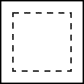 10 балловЗадача 2. «Гречневая каша»1 кг гречи залили 3 л воды и сварили. Сколько воды выкипело при приготовлении гречневой каши? Считать, что вода либо выкипает, либо впитывается, целиком расходуясь на увеличение объема зерна. Плотность сухого зерна гречи 1300 кг/м3, вареного - 1100 кг/м3, воды - 1000 кг/м3.10 балловЗадача 3.   «Велика ли молекула?»Капля масла объемом 0,005 мм3 растеклась по поверхности воды тонким слоем и заняла площадь 500 см 2 . Принимая толщину слоя равной диаметру молекулы масла, определите этот диаметр.10 балловЗадача 4. «Эх, обгоню!»Известно, что во дворах запрещено движение автомобилей со скоростью, большей 20 км/час. Сможет ли семиклассник обогнать не нарушающий правила автомобиль, если на уроках физкультуры стометровую дистанцию он пробегает за 16 с?10 балловЭкспериментальная часть: Задача . «Воздушные прослойки  в песке»Имеются ведро сухого песка, ведро воды и мензурка. Предложите способ нахождения объема пустот в ведре сухого песка.Оборудование:Ведро с песком (детское для песочницы или любая другая емкость, например, стакан)Ведро с водой (или любая другая емкость)Мензурка10 баллов